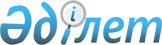 О внесении изменений в решение Сайрамского районного маслихата от 5 июня 2018 года № 28-186/VI "Об утверждении Методики оценки деятельности административных государственных служащих корпуса "Б" аппарата Сайрамского районного маслихатаРешение Сайрамского районного маслихата Туркестанской области от 18 марта 2022 года № 14-99/VII
      Сайрамский районный маслихат РЕШИЛ:
      1. Внести в решение Сайрамского районного маслихата "Об утверждении Методики оценки деятельности административных государственных служащих корпуса "Б" аппарата Сайрамского районного маслихата" от 5 июня 2018 года № 28-186/VI (зарегистрировано в Реестре государственной регистрации нормативных правовых актов под № 122908) следующие изменения:
      в преамбуле указанного решения на казахском языке слова ШЕШІМ ҚАБЫЛДАДЫ заменить словам ШЕШТІ, текст на русском языке не меняется.
      в методике оценки деятельности административных государственных служащих корпуса "Б" аппарата Сайрамского районного маслихата, утвержденной указанным решением:
      пункт 5 изложить в следующей редакции:
      "5. Для проведения оценки должностным лицом, имеющим право назначения на государственную должность и освобождения от государственной должности служащего корпуса "Б" (далее – уполномоченное лицо), создается Комиссия по оценке (далее – Комиссия), рабочим органом которой является служба управления персоналом либо в случае ее отсутствия – иное структурное подразделение (лицо), на которое возложено исполнение обязанностей службы управления персоналом (кадровой службой) (далее – служба управления персоналом).
      Состав Комиссии определяется уполномоченным лицом. Количество членов Комиссии составляет не менее 5 человек.";
      пункт 40 изложить в следующей редакции:
      "40. Ознакомление служащего корпуса "Б" с результатами оценки осуществляется в письменной форме. В случае отказа служащего от ознакомления, составляется акт в произвольной форме, который подписывается службой управления персоналом и двумя другими служащими государственного органа.
      "При этом служащим, отказавшимся от ознакомления, результаты оценки направляются посредством интранет - портала государственных органов и/или единой автоматизированной базы данных (информационной системы) по персоналу государственной службы либо системы электронного документооборота в сроки, указанные в пункте 39 настоящей Методики.";
      пункт 41 исключить.
      Приложение 4 изложить в новой редакции согласно приложению к настоящему решению.
      2. Настоящее решение вводится в действие по истечении десяти календарных дней после дня его первого официального опубликования. Поведенческие индикаторы компетенций
					© 2012. РГП на ПХВ «Институт законодательства и правовой информации Республики Казахстан» Министерства юстиции Республики Казахстан
				
      Секретарь Сайрамского районного маслихата

Ш.Халмурадов
Приложение к решению к методике
оценки деятельности административных
государственных служащих корпуса "Б"
Сайрамского районного маслихата
от 18 марта 2022 года № 14-99/VIIПриложение 4 к решению к методике
оценки деятельности административных
государственных служащих корпуса "Б"
Сайрамского районного маслихатаот 5 июня 2018 года № 28-186/VI
Наименование компетенций
Категория административных государственных должностей
Поведенческие индикаторы эффективного поведения
Поведенческие индикаторы неэффективного поведения
УПРАВЛЕНИЕ ДЕЯТЕЛЬНОСТЬЮ
E-2;E-3 (руководитель структурного подразделения);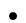 Собирает, анализирует и вносит руководству информацию, необходимую для планирования и обеспечения деятельности подразделения;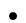  Планирует и организует работу вверенного коллектива, содействует в достижении ими запланированных результатов;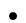  Контролирует деятельность работников в выполнении поставленных задач;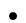  Обеспечивает результативность и качество работы подразделения.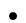  Не осуществляет сбор, анализ и внесение руководству информации, необходимой для планирования и обеспечения деятельности подразделения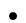  Не планирует и не организует работу вверенного коллектива, не содействует в достижении ими запланированных результатов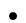  Не контролирует деятельность работников в выполнении поставленных задач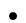  Не обеспечивает результативность и качество работы подразделения
УПРАВЛЕНИЕ ДЕЯТЕЛЬНОСТЬЮ
E-3; *E-4;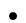  Расставляет задания по приоритетности в порядке важности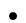  Готовит и вносит руководству качественные документы;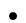  Умеет работать в условиях ограниченного времени;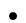 Соблюдает установленные сроки.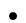  Выполняет задания бессистемно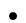  Готовит некачественные документы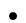  Работает не оперативно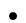  Допускает нарушения сроков
СОТРУДНИЧЕСТВО
E-2;E-3 (руководитель структурного подразделения);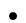  Устанавливает доверительные отношения в коллективе;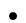  Вносит предложения по организации эффективной работы подразделения и с обществом;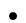 Делится опытом и знаниями с коллегами для совместного выполнения работы;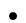  Выявляет вклад каждого в достижение результатов.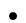  Создает отношения взаимного недоверия среди работников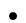  Не вносит предложения по организации эффективной работы подразделения и с обществом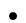  Не передает опыт и знания коллегам для совместного выполнения работы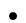  Не выявляет вклад подчиненных в достижение результатов
СОТРУДНИЧЕСТВО
E-3; *
E-4;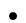  Вносит вклад в работу коллектива и при необходимости обращается за разъяснениями к более опытным коллегам;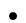  Развивает взаимодействие с коллегами и представителями государственных органов и организаций;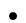  Обменивается мнениями и с учетом обсуждения выполняет задачи.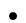  Демонстрирует замкнутую позицию в работе, не обращаясь за помощью к более опытным коллегам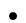  Не взаимодействует с коллегами и представителями разных госорганов и организаций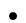  Не прибегает к обсуждению задач с коллегами
ПРИНЯТИЕ РЕШЕНИЙ
E-2;
E-3 (руководитель структурного подразделения);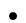  Правильно распределяет поручения при организации деятельности подразделения;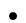  Организует сбор информации необходимой для принятия решения;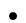  Обсуждает с коллективом подходы при принятии решений;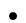  Анализирует и прогнозирует возможные риски с учетом данных из различных источников;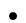  Принимает в пределах компетенции решения, с учетом возможных рисков и последствий.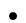  Не умеет распределять поручения при организации деятельности подразделения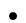  Редко занимается поиском необходимой для принятия решений информации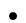  Отказывается от обсуждения с коллективом подходов и не учитывает мнения других при принятии решений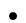  Не анализирует и не прогнозирует возможные риски, или не учитывает данные из различных источников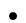  При принятии решения не учитывает возможные риски и последствия
ПРИНЯТИЕ РЕШЕНИЙ
E-3; *
E-4;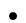  Умеет находить необходимую информацию;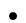  Предлагает несколько вариантов решения задач, с учетом возможных рисков;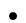  Обоснованно выражает свое мнение.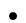  Не умеет находить необходимую информацию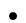  Не предлагает альтернативные варианты решения задач либо не учитывает возможные риски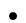  Выражает необоснованное мнение
ОПЕРАТИВНОСТЬ
E-2;
E-3 (руководитель структурного подразделения);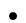  Рассматривает и вносит руководству предложения по использованию новых подходов в работе;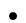  Проводит анализ происходящих изменений и принимает своевременные меры по улучшению работы;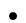  Показывает своим примером, как правильно реагировать на изменения.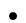  Не рассматривает и не вносит предложения по использованию новых подходов в работе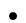  Не анализирует происходящие изменения и не принимает меры по улучшению работы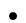  Теряет самообладание в период проводимых изменений и неожиданных перемен
ОПЕРАТИВНОСТЬ
E-3; *E-4;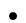  Вносит предложения по улучшению работы;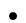  Изучает новые подходы и способы их внедрения;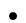  Сохраняет самоконтроль в изменившихся условиях;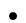  Быстро адаптируется в меняющихся условиях.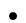  Придерживается существующих процедур и методов работы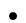  Не изучает новые подходы и способы их внедрения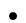  Теряет самоконтроль в изменившихся условиях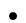  Не адаптируется или долго адаптируется в меняющихся условиях
САМОРАЗВИТИЕ
E-2;E-3 (руководитель структурного подразделения);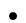  Предлагает мероприятия по повышению уровня компетенций подчиненных;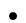  В целях достижения результата развивает свои компетенции и принимает меры по их развитию у подчиненных;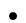  Обсуждает с подчиненными их компетенции, в том числе требующие развития.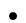  Демонстрирует незаинтересованность в развитии подчиненных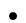  Не развивается сам и не ориентирует подчиненных на их развитие, даже если это необходимо для достижения результата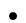  Не обсуждает с подчиненными их компетенции
САМОРАЗВИТИЕ
E-3; *E-4;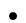  Проявляет интерес к новым знаниям и технологиям;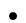  Стремится к саморазвитию, ищет новую информацию и способы ее применения;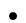  Применяет на практике новые навыки, позволяющие повысить его эффективность.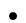  Проявляет отсутствие интереса к новым знаниям и технологиям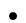  Не развивается и безразличен к новой информации и способам ее применения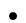  Ограничивается теми навыками, которыми владеет
ДОБРОПОРЯДОЧНОСТЬ
E-2;E-3 (руководитель структурного подразделения);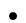  Контролирует соблюдение принятых стандартов и норм, запретов и ограничений;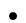  Ставит интересы коллектива выше собственных;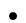  Проявляет принципиальность в работе;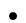  Формирует атмосферу доверия и уважения в коллективе;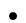  Обеспечивает соблюдение принципов прозрачности и справедливости в действиях подчиненных;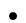  Является образцом этического поведения для подчиненных, проявляя беспристрастность, справедливость, бескорыстие, а также уважительное отношение к чести и достоинству личности.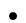  Допускает в коллективе не соблюдение принятых стандартов и норм, запретов и ограничений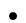  Ставит личные интересы выше интересов коллектива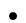  Проявляет непринципиальность в работе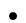  Не создает атмосферу доверия и уважения в коллективе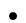  Не обеспечивает соблюдение принципов прозрачности и справедливости в действиях подчиненных
ДОБРОПОРЯДОЧНОСТЬ
E-3; *E-4;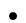  Следует установленным этическим нормам и стандартам; 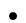  Добросовестно выполняет свою работу; 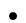  Ведет себя честно, скромно, справедливо и проявляет вежливость и корректность к другим.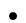  Демонстрирует поведение, противоречащее этическим нормам и стандартам 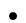  Проявляет халатность при выполнении своей работы 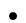  Ведет себя не честно, вызывающе, предвзято и проявляет грубость и высокомерие к другим
СТРЕССОУСТОЙЧИВОСТЬ
E-2;E-3 (руководитель структурного подразделения);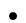  Сдержанно реагирует на критику и в случае ее обоснованности принимает меры по устранению недостатков.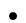  Несдержанно реагирует на критику и не принимает меры по устранению недостатков
СТРЕССОУСТОЙЧИВОСТЬ
E-3; *E-4;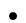  Сдержанно реагирует на критику и в случае ее обоснованности принимает меры по устранению недостатков.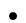  Несдержанно реагирует на критику и не принимает меры по устранению недостатков
ОТВЕТСТВЕННОСТЬ
E-2;E-3 (руководитель структурного подразделения);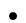  Принимает личную ответственность за организацию деятельности структурного подразделения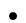  Перекладывает на других должностных лиц ответственность за организацию деятельности структурного подразделения
ОТВЕТСТВЕННОСТЬ
E-3; *E-4;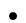  Принимает ответственность за свои действия и результаты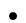  Перекладывает ответственность на других за свои действия и результаты
ИНИЦИАТИВНОСТЬ
E-2;E-3 (руководитель структурного подразделения);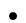  Анализирует и вносит предложения по внедрению инновационных подходов и решений, направленных на повышение эффективности деятельности.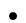  Не анализирует и не вносит предложения по внедрению инновационных подходов и решений
ИНИЦИАТИВНОСТЬ
E-3; *E-4;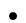  Вырабатывает и предлагает идеи и предложения и выполняет дополнительную работу помимо своих основных обязанностей.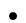  Не вырабатывает и не предлагает идеи и предложения и не выполняет дополнительную работу помимо своих основных обязанностей